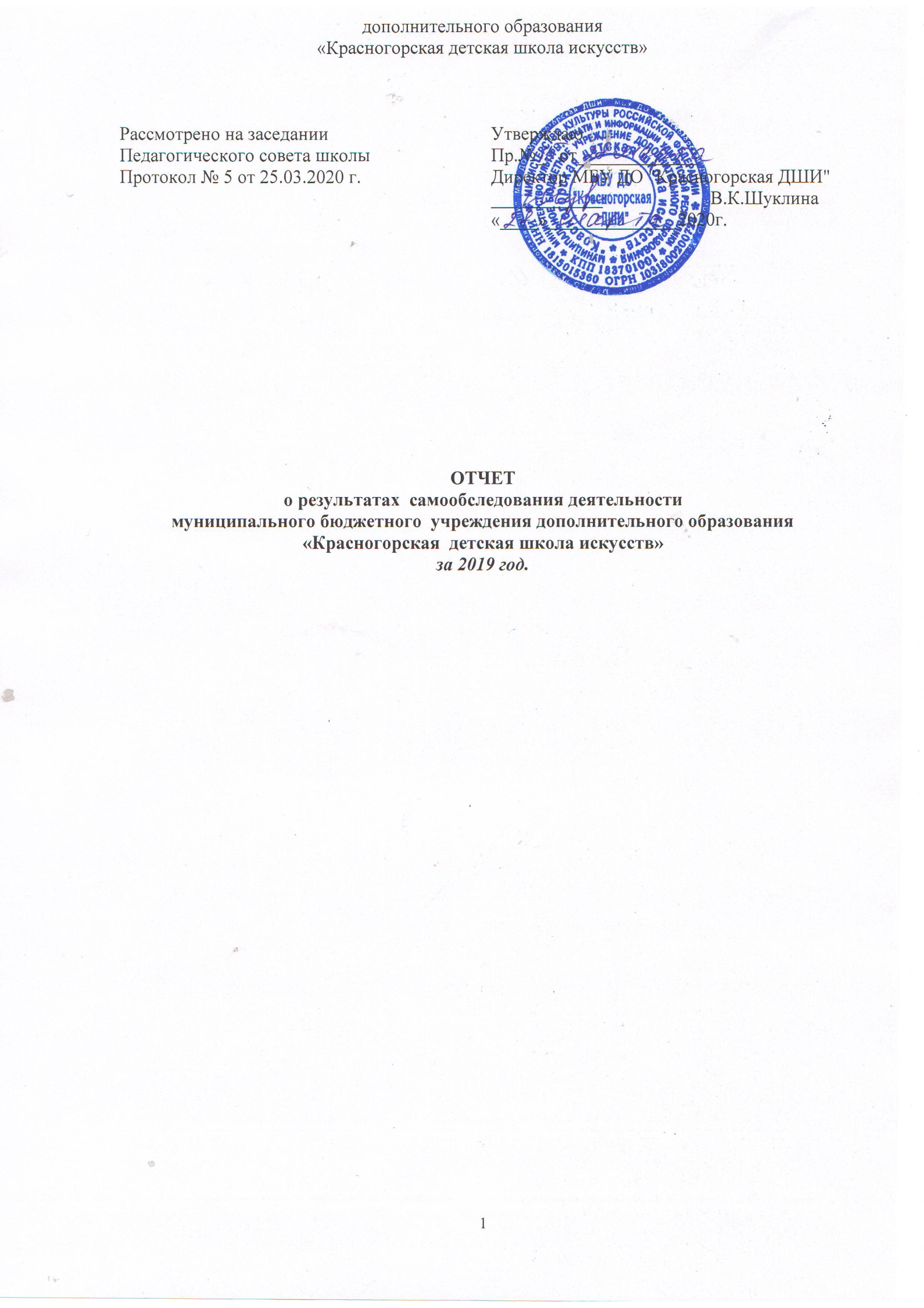 Комиссия, созданная на основании приказа директора № 6 от 28 января 2020 года для проведения процедуры самообследования  деятельности учреждения в составе:Председатель комиссии -  Шуклина В.К.- директор ДШИ Члены комиссии:       Алексеева М.Н.- зам.директора по УВР;       Волкова Т.В.- преподаватель художественного отделения:       Ярославцева С.А.- преподаватель музыкального отделения.Самообследование образовательного учреждения проводится согласно утвержденного приказа Министерства образования и науки Российской Федерации от 14 июня . N 462 «Об утверждении порядка проведения самообследования образовательной организацией».В соответствии со ст. 29 Федерального закона №273 от 29.12.2012г. «Об образовании в Российской Федерации» отчет о результатах самообследования размещается на официальном сайте образовательного учреждения в информационно-телекоммуникационной сети Интернет.В процессе работы по подготовке отчета по самообследованию учитывались показатели деятельности образовательного учреждения, которые были утверждены Приказом №1324 Минобрнауки России от 10.12.2013г (приложение №5).Цели самообследования:получить объективную информацию о состоянии образовательного процесса в МБУ ДО «Красногорская ДШИ»;определить по результатам самоанализа, действия способствующие улучшению и дальнейшему совершенствованию деятельности школы;1. Общие сведения об организации*Полное наименование организации в соответствии с Уставом: Муниципальное бюджетное  учреждение дополнительного образования  “Красногорская детская школа искусств”.* Сокращённое наименование организации в соответствии с Уставом: МБУ ДО «Красногорская ДШИ».*Место нахождения юридический и фактический адрес: 427650, УР, с.Красногорское, ул.Ленина-55* Телефон: 8-34164-21818*E-mail: krartschool@yandex.ru*Сайт в сети Интернет: kras-mus.ru* Свидетельство о государственной аккредитации №598 от 10.02.2010г. выдано службой по надзору и контролю в сфере образования при Министерстве образования и науки УР* Лист записи Единого государственного реестра юридических лиц от 22 октября 2015 года за ГРН 2151832141316, выданный Межрайонной инспекцией Федеральной налоговой службы №11 по Удмуртской Республике * ОГРН 1041800141679* ИНН 1815015360* Лицензия на осуществление образовательной деятельности №714 от 27.11.2015 года, серия 18Л01,№ 0000660 выдана службой по надзору и контролю в сфере образования при Министерстве образования и науки УР.* Учредитель: Муниципальное образование «Красногорский район». Функции и полномочия учредителя от имени муниципального образования «Красногорский район» осуществляет Администрация муниципального образования «Красногорский район» в лице Отдела культуры, спорта и молодежной политики Администрации муниципального образования «Красногорский район».* Директор организации: Шуклина Валентина Кирилловна, действующий на основании Устава.* Режим работы организации: понедельник – пятница  с 9:00 по 20:00 часов, суббота с 10:00 по 15:00.                                2.  Структура образовательного учреждения и системаего управления         Школа относится к типу адаптивной, удовлетворяющей потребности и возможности обучения всех детей Красногорского района, а именно одаренных и  детей со средними способностями. В своей образовательной политике школа основывается на соблюдении следующих нормативно-правовых актов:Конвенции о правах ребёнка;Конституции РФ;Федерального закона №273 от 29.12.2012г. «Об образовании в Российской Федерации» Устава школы;В целях регламентации деятельности в пределах своей компетенции в Школе принимаются и утверждаются локальные нормативные акты: положения, инструкции, правила, приказы, распоряжения, решения и иное.К видам локальных актов, регламентирующих деятельность Учреждения, относятся:* Локальные акты, регламентирующие административную и финансово - хозяйственную деятельность:- Локальные акты, регламентирующие деятельность органов самоуправления в Учреждении:- Локальные акты, регламентирующие учебно-воспитательную и творческую деятельность:- Другие локальные акты, регулирующие деятельность Учреждения.Номенклатурная документация присутствует, соответствующе и  своевременно заполняется:В трудовых книжках сделаны соответствующие записи.В личных делах сотрудников присутствуют необходимые документы:
трудовые договора, должностные инструкции, аттестационные листы, копии дипломов, сведения о повышении квалификации.Список учащихся с адресами и телефонами пополняется своевременно и содержит необходимую информацию об обучающихся.Ведутся книги приказов.Одним из важнейших направлений деятельности школы является совершенствование управления качеством образовательного процесса, установление соответствия уровня и качества подготовки выпускников. Управление качеством образования предполагает систематическое отслеживание качества преподавания, учебных достижений обучающихся,  уровня реализации образовательных программ.       Ежегодно разрабатывается, утверждается и доводится до сведения всех преподавателей ДШИ план внутришкольного контроля на год и размещается на информационном стенде.                                              3.   ВНУТРИШКОЛЬНЫЙ КОНТРОЛЬЦели  внутришкольного контроля: совершенствование деятельности образовательного учреждения;повышение мастерства педагогических работников;улучшение качества образования в школе.Основные направления контроля:1. Нормативно-правовая база (программы, указы, нормативные правовые акты и документы, санитарно-эпидемиологические правила и нормативы).2. Учебно-воспитательный процесс:- контроль за состоянием преподавания учебных предметов (методическая грамотность, профессиональная компетентность);- контроль за состоянием знаний, умений, навыков обучающихся;- контроль за концертно-выставочной деятельностью;- контроль за воспитательной работой.3. Педагогически кадры:            - контроль за выполнением нормативных документов;           - контроль за выполнением решений педагогических и методических советов;           - контроль за повышением квалификации педагогов.4. Учебно-материальная база:           - контроль за ведением школьной документации (выполнение  программ, журналы, личные дела, и индивидуальные планы обучающихся).           - контроль за созданием учебно-материальной базы.             По результатам внутришкольного контроля вырабатываются рекомендации и составляются аналитические справки, которые доводятся до сведения педагогов на педагогических советах, индивидуально и т.д. Выполнение рекомендации ставится на контроль.Методы контроля:посещение уроков и мероприятий;анализ;изучение документации;беседа;просмотр.Контроль  за состоянием преподавания:Для контроля за состоянием преподавания учебных предметов каждую четверть составлялся план посещения уроков. Особое внимание при посещении уроков уделялось следующему:Формам работы и методам, применяемым на уроках.Организации самостоятельной работы обучающихся и ее содержанию.Методам решения задач урока.Использованию межпредметных связей.Соответствию содержания поставленным целям.Соблюдению основных педагогических принципов.Созданию условий для обучения.Организации учебной деятельности обучающихся.Сформированности мотивации к обучению, сформированности коллектива, выявления проблем и путей коррекции знаний и поведения детей.Оказанию методической и практической  помощи в организации и проведении уроков.Использованию приемов формирующего оценивания.Проведение данного контроля показало, что преподавание предметов в ДШИ в основном ведется на достаточно хорошем, профессиональном уровне. Контроль  за состоянием знаний, умений и навыков обучающихсяКонтроль  за состоянием знаний, умений и навыков обучающихся проводился в течение года по всем изучаемым предметам.  Академические концерты и технические зачеты показали хороший уровень подготовленности обучающихся. На художественном отделении в конце каждого полугодия проводятся   просмотры, позволяющие контролировать уровень изобразительного мастерства обучающихся художественного отделения.Контроль за школьной документацией:        В течение  учебного года ведется  проверка журналов по своевременному и аккуратному заполнению и выставлению оценок, по выполнению программ. Цель проверки классных журналов: оценка аккуратности и своевременности заполнения журналов, итоги и объективность выставления отметок, выполнение  программ.Контроль за работой по подготовке к итоговой аттестации обучающихся:
        Велась активная работа по подготовке к экзаменам. В марте был составлен  план подготовки к проведению итоговой аттестации выпускников музыкального и художественного отделений, содержащий наименование мероприятий и примерную дату проведения данного мероприятия. Составлялся  график  экзаменов, создавалась  экзаменационная  комиссия. За отчетный период  заместителем директора по УВР посещено 8 занятий, 4 концертных мероприятия, по итогам внутришкольного контроля ведется соответствующая документация. Создание условий и стимулов для формирования творчески работающего педагогического коллектива:- материальное поощрение;- создание атмосферы сотрудничества и поддержки в коллективе;- поддержка и внимание администрации;- система методической работы;Значительные усилия прилагаются школой для обеспечения доступности и открытости информации о состоянии качества образования в школе. Созданы стенды сменные и постоянные, которые освещают различные направления деятельности школы, создан  сайт ДШИ. .4. Контингент образовательного учреждения                                                   Возраст учащихся:5. СОСТАВ  ОБУЧАЮЩИХСЯ  ПО ОТДЕЛЕНИЯМна 31.12 .2019г:Инструментальное отделение - 46 обучающихся:Специальности:-  фортепиано  - 18 обучающихся- народные инструменты  - 14 обучающихся      -  хоровое пение – 14 обучающихсяХудожественное отделение - 64 обучающихся.6. Результативность образовательной деятельностиМБУ ДО «Красногорская ДШИ» реализует следующие  дополнительные предпрофессиональные и общеразвивающие  программы:  Основными задачами реализации образовательных программ являются:создание условий для успешной реализации индивидуальных образовательных потребностей каждого обучающегося за счет расширения спектра образовательных услуг, ведения предметов по выбору; создание условий для оптимального развития и творческой самореализации  детей;повышение качества дополнительного художественного образования за счет достижения каждым обучающимся оптимального уровня развития художественно-творческих способностей;создание условий для духовно-нравственного воспитания на основе общечеловеческих и национальных ценностей;внедрение информационных технологий (музыкально-компьютерные технологии);профессиональная ориентация обучающихся в сфере искусства, культуры, формирование готовности к продолжению художественного образования;приобщение к духовной культуре через практическую, творческую деятельность;повышение профессиональной квалификации педагогических кадров через создание условий для развития мотивации к научной, учебно-методической, педагогической и исполнительской деятельности;развитие и укрепление материально-технической   базы:обновление парка музыкальных инструментов: пианино, баянов, аккордеонов;приобретение технических средств обучения: компьютеры, сканеры, принтеры, проекторы. Обеспечение каждого преподавателя ноутбуком.Приобретение учебной мебели в соответствии с требованиями СанПиНаобновление фонда учебной литературы, видеокассет, компакт дисков с учебными программами;организации культурно-просветительской  деятельности для жителей Красногорского района.В школе созданы и действует 5 творческих коллектив, которые являются участниками мероприятий не только районного уровня, но и зональных, Республиканских, Межрегиональных, Всероссийских фестивалей и конкурсов:Показателем  реализации образовательных  программ является   участие в конкурсах, фестивалях, выставках различного уровня. Участие обучающихся  в фестивалях и конкурсах дает возможность определить уровень освоения обучающимися  образовательных программ, расширить кругозор по предметной направленности, пережить ситуацию успеха, воспитать такие качества, как воля к победе, чувство коллективизма, желание совершенствования исполнительского мастерства, уверенности в себе.Персональные достижения учащихся ДШИ: Система работы по профориентации учащихся школы искусств – это организованная, управляемая деятельность школы и семьи, направленная на совершенствование процесса профессионального и социального самоопределения учащихся в интересах личности и общества. Учащиеся нуждаются в разносторонней информации о профессии преподавателя, творческих профессиях, в квалифицированном совете на этапе выбора жизненного пути, поддержке и помощи в начале профессионального становления. Именно эту помощь и оказывает школа. Преподаватель помогает учащимся осознать свои склонности и способности, направляет развитие их профессиональных интересов. При проведении профориентационной работы выявляются не только индивидуальные психологические качества личности, но и  уровень сформированности социальных притязаний, ценностно-нравственной ориентации. Система профессиональной ориентации включает в себя следующие компоненты: профессиональное просвещение, профессиональная диагностика, профессиональная консультация, профессиональный отбор, профессиональная адаптация.На протяжении трех учебных лет наблюдается сохранение доли выпускников, поступающих в профильные ССУЗы и ВУЗы. Результаты поступлений выпускников ДШИ в 2019году:7. Сохранение физического и психическогоздоровья обучающихсяПедагогический коллектив школы ведет  работу по реализации здоровьесберегающих технологий при осуществлении учебно-воспитательного процесса. Эта работа включает в себя:-соблюдение правил СанПиНа при составлении расписания, при организации режима работы школы;- выполнение гигиенических требований;-организация питьевого режима;-применение здоровьесберегающих технологий в образовательном процессе -соблюдение дозировки домашних заданий;           Преподаватели школы выстраивают уроки в соответствии с требованиями здоровьесберегающих технологий. На уроке применяют следующие виды и методы работы: Создают благоприятную обстановку и гигиенические условия в классе: температура и свежий воздух, освещение класса и классной доски; Чередуют различные виды учебной деятельности: опрос, слушание, работа с учебником,  работа с дополнительной литературой  и т.д.;Применяют физкультминутки, следят за осанкой обучающихся, используют дыхательную  и мозговую гимнастику;Применение данной технологии на уроках дает положительный результат: улучшение качества знаний обучающихся, развитие интереса к данному предмету, сохранение психического и физического здоровья.Обеспечение условий безопасности участников образовательного процесса - первоочередная задача администрации школы.    Директор и зам. по УВР ДШИ  прошли  обучение по пожарно-техническому минимуму и охране труда.  Своевременно проводится инструктаж с сотрудниками учреждения и учащимися.  Обновлены инструкции по пожарной безопасности, антитеррористической защищённости учреждения, имеется Паспорт безопасности учреждения. Ежеквартально проверяется работоспособность АСПС и СОУЭ. Регулярно  проводится проверка  огнетушителей. Установлена газо-дымонепроницаемая дверь в общий коридор. Проведены проверка состояния и условия эксплуатации огнезащитной обработки деревянных конструкций и эксплуатационные испытания внешних пожарных лестниц.  Имеется  план эвакуации обучающихся в случае пожара и ЧС. ПРОТИВОПОЖАРНЫЕ МЕРЫПОЖАРОБЕЗОПАСНОСТИ УЧЕБНОГО ЗАВЕДЕНИЯ:8. Учебно-методическое и материально-техническое оснащение Использование денежных средств9. Содержание образовательной деятельностиОрганизация учебного процесса в школе регламентируется учебными  планами, годовым календарным учебным графиком и расписанием занятий.Образовательный процесс оснащён программами следующих видов и уровней:-Дополнительная предпрофессиональная общеобразовательная программа «Живопись» 5(6)лет, «Фортепиано» 8(9) лет, «Народные инструменты»8(9)лет.- Общеразвивающие  общеобразовательные программы 1год, 3 года.В ходе освоения программ обязательна промежуточная аттестация обучающихся (контрольные уроки, академические концерты, экзамены, отчётные концерты и др.) и итоговая аттестация выпускников Обучение в Учреждении проводится согласно программам, рекомендованным Министерством культуры РФ,  по рабочим программам, разработанным на основе типовых программ и утвержденных Педсоветом, по программам, разработанным преподавателями школы в соответствии  с ФГТ. Все рабочие программы имеют рецензии.В настоящее время в ДШИ ведётся подготовка обучающихся по следующим направлениям: инструментальное исполнительство: фортепиано, баян, аккордеон;изобразительное искусство;хоровое пение. Организация образовательного процесса в школе строится 
на педагогически обоснованном выборе режима, форм, методов, средств обучения, соответствующих возрастным, индивидуальным и психологическим особенностям обучающихся. Основной формой организации учебной  работы в учреждении является  индивидуальный урок, групповой урок, сводные занятия, просмотры концертных номеров и выставочных работ, концертная деятельность, самостоятельная домашняя работа. Контроль успеваемости обучающихся в ДШИ осуществляется по 5- балльной системе. Промежуточные отметки в баллах выставляются за четверти.Ежегодная промежуточная аттестация проводится в форме академических проверок, технических зачетов, контрольных уроков, итоговых просмотров с использованием дифференцированного индивидуального подхода. Формы, порядок  и сроки  проведения  ежегодной промежуточной аттестации регламентируются решением педагогического совета. Освоение дополнительных образовательных программ  завершается итоговой аттестацией (экзаменами),  проводимой в соответствии с нормативными актами.10. Итоговая аттестация выпускниковИтоговая аттестация выпускников  проводится в установленные сроки. Результаты итоговой аттестации выпускников представлены в таблице.           Анализ данных  таблицы позволяет говорить о том, что результаты учебных достижений выпускников остаются стабильными по такому показателю, как уровень обученности -100%.  Расписание занятий составляется в соответствии гигиеническими требованиями к условиям обучения в  учреждениях дополнительного образования детей (санитарно-эпидемиологические правила  СанПиН 2.4.4.3172-14, утвержденными Постановлением главного государственного санитарного врача Российской Федерации  от 04.07.2014 N 41).Предельная  нагрузка обучающихся устанавливается в соответствии 
с учебными планами. Ежедневное количество занятий  определяется расписанием индивидуальных и групповых занятий,  утвержденным директором ДШИ.Школа обеспечена учебной и учебно-методической литературой. Библиотечный фонд школы содержит:- Книжный фонд библиотеки ……………………………………………..   1010 экз.- Методические пособия и другие материалы по профилю деятельности учреждения………………………………………………………………….. 992 экз.- Фонд аудио и видео кассет…………………………………………………18 экз.11. Кадровое обеспечениеВ МБУ ДО «Красногорская ДШИ» работает 7 преподавателей.                                          Стаж педагогических работников                                          Возраст педагогических работниковАдминистрацией школы ведётся большая организационная работа по созданию сплочённого, высокопрофессионального педагогического  коллектива. Организуя работу педагогического коллектива, администрация школы опирается на принципы и систему ценностей, способствующих созданию творческого коллектива преподавателей:достижение организационного эффекта за счет совместной реализации целей и задач;опора на систему ценностей, способствующих созданию благоприятных условий для реализации личностно - ориентированного обучения и воспитания обучающихся;стимулирование роста профессионализма педагогического коллектива;создание благоприятных условий для творческого развития и духовно-нравственного воспитания обучающихся.Важнейшим условием, определяющим  уровень результативности в школе, является профессионализм преподавателей. В МБУ ДО «Красногорская ДШИ» сложился стабильный кадровый состав творческих специалистов. 4 из 5 штатных преподавателей – бывшие выпускники ДШИ,  80% преподавателей имеют 1 и высшую категорию, 1 преподаватель  имеет звание Заслуженный работник культуры УР.12. Методические сообщения и курсы повышения квалификации13. Методическая деятельность.Важным направлением методической работы является организация работы по формированию, изучению и распространению перспективного педагогического опыта.Методическая работа Школы включает в себя:Создание методических рекомендаций для педагогов по различным направлениям деятельности (планирование, отчетность, создание учебных программ,  и т.д.);Создание информационного банка учебно-методической литературы, дидактического материала, программного обеспечения;Организацию, методическое обеспечение и проведение различных мероприятий.Основными элементами методической деятельности являются:оказание организационно-методической помощи педагогам в организации учебно-воспитательного процесса;внедрение в практику Школы достижений передового педагогического опыта, забота о теоретической компетентности преподавателя;доведение до сведения преподавателей нормативных документов;организация системы повышения квалификации педагогических  работников; подготовка открытых уроков и мероприятий;подготовка  обучающихся к участию в конкурсах;       В школе создан методический совет, который регламентирует методическую деятельность педагогического коллектива. На его заседаниях рассматриваются вопросы: выявление  индивидуально - личностных особенностей преподавателей, пути преодоления учебных нагрузок, подготовка и проведение итоговой аттестации обучающихся и другие.        Методический совет в своей деятельности опирается на документы, регламентирующие его работу: положение о методическом совете,  план работы ОУ на учебный год, план методической работы школы, составленный на основе анализа работы за прошедший учебный год. Обучающий эффект от посещенных открытых уроков и мероприятий достаточно высок.  Открытые уроки преподавателей ДШИ14. Воспитательная работаВ МБУ ДО «Красногорская ДШИ» проводятся следующие виды учебных занятий и мероприятий по внеклассной работе:- индивидуальные и групповые занятия обучающихся с преподавателем (уроки). - просветительские концерты, экскурсии для воспитанников ДОУ;- внеурочные мероприятия для обучающихся, организуемые Школой: посещение концертов и выставок.        В школе используются как традиционные, так и современные формы организации воспитательной  работы: конкурсы, тематические родительские собрания, выставки, концерты в целях воспитания чувств  патриотизма,  здорового образа жизни.15. Работа с родителями (законными представителями)Работа с родителями (законными представителями) является важной стороной воспитательного процесса в организации.  Работа направлена на создание атмосферы доверия, сотрудничества, взаимного уважения и взаимопомощи. Большое значение имеет просветительская деятельность, объяснение приоритетных принципов, на основе которых строится процесс обучения и воспитания учащихся в организации. Обучение в организации предполагает активное вовлечение родителей (законных представителей) учащихся в образовательный процесс. Поддержка - уважение к виду деятельности, полюбившемуся их ребёнку, играет большую роль при создании комфортной среды для обучения. Родители (законные представители) и их дети должны понимать, что они занимаются серьёзным делом, которое требует большой отдачи физических и душевных сил.Работа с родителями (законными представителями) предполагает:- информативную связь – родители (законные представители) должны быть в курсе расписания учащегося, образовательной программы, по которой обучается их ребёнок.  В самом начале обучения при знакомстве с ребёнком и его родителями (законными представителями) устанавливается двусторонний контакт;-  общешкольные собрания, посвященные текущим проблемам;-просветительскую деятельность – родителям (законным представителям) рекомендуется знакомиться с репертуаром, программой с последующим их обсуждением в домашнем кругу. Все это создает в семье атмосферу заинтересованности обучения ребёнка;-  отчётные концерты, выставки учащихся;-  приглашение родителей (законных представителей) на академические концерты, на контрольные просмотры работ учащихся;- тесная взаимосвязь преподаватель - родитель (законный представитель), индивидуальная работа;- классные родительские собрания с концертами, выставками учащихся;- анкетирование родителей,  цель - удовлетворенность условиями и качеством предоставляемой образовательной услуги;- образовательную деятельность – присутствие родителей (законных представителей) на занятиях, особенно на начальном этапе обучения. Это помогает обеспечить качественную подготовку самостоятельного задания и выполнение требований относительно посадки, постановки и т.д.По результатам анкетирования 82,5% участников анкетирования полностью удовлетворены качеством предоставления образовательных услуг.16. Резервы для повышения  качества  учебно-воспитательного процесса, имеющиеся в образовательном учреждении.Школа предоставляет доступное, качественное образование, воспитание и развитие в безопасных условиях, адаптированных к возможностям и способностям каждого ребенка. Качество образовательных воздействий осуществляется за счет эффективного использования современных образовательных технологий.В управлении школой сочетаются принципы единоначалия с демократичностью школьного уклада. Родители являются активными участниками органов самоуправления школой.В школе силами педагогического коллектива создаются условия для самореализации ребенка в урочной и внеурочной деятельности, что подтверждается качеством и уровнем участия в олимпиадах, фестивалях, конкурсах, смотрах различного уровня.17. Выводы, заключение1. МБУ ДО «Красногорская ДШИ» соответствует типу – образовательное учреждение дополнительного образования детей и выполняет поставленные перед учреждением задачи:предоставить разнообразные образовательные услуги для получения профессионального начального образования по одному или нескольким видам искусства;приобщать детей к искусству, воспитывать их эстетический вкус на лучших образцах советского, классического русского и зарубежного искусства;подготавливать наиболее одаренных детей для поступления в соответствующие специальные учебные заведения;формировать познавательную активность, умение приобретать и творчески применять полученные знания в содержательном досуге ;самостоятельной работе,адаптировать детей к жизни в обществе, формировать общую культуру;помогать в профессиональном самоопределении.2. В Школе работает инициативный, высокопрофессиональный коллектив преподавателей, способный на качественном уровне выполнять поставленные задачи:проводить учебные занятия в соответствии с требованиями, предъявляемыми к ведению образовательного процесса: грамотно, содержательно, интересно;использовать современные методики, педагогические приемы, разнообразные учебные программы;3. В школе  совершенствуется методическая работа:разрабатываются и совершенствуются учебные программы, учебная документация;с целью обмена педагогическим опытом преподаватели школы посещают ДШИ г. Глазова, г. Ижевска, с. Дебесы, п. Балезино, п.Игра,с.Юкаменское.4. Коллектив Школы  повышает уровень профессионального мастерства на курсах повышения квалификации.6. В Школе разрабатываются, организуются и проводятся  концерты с целью пропаганды деятельности школы, популяризации искусства и расширения кругозора обучающихся и их родителей7. Обучающиеся и преподаватели Школы ведут культурно-массовую работу.8. Обучающиеся Школы являются участниками и победителями различных  конкурсов, фестивалей.9. В Школе ведется профориентационная работа с обучающимися.10. Преподаватели и учащиеся Школы ведут активную творческую деятельность, участвуют в концертах, фестивалях, конкурсах.11. Школа пользуется авторитетом  у населения не только с. Красногорского, но и близлежащих поселений.12. Деятельность Школы освещается в средствах массовой информации, сайтах ДШИ и Красногорского района.     Актуальными проблемами школы  остаются:*учебная - сохранность контингента на всех этапах обучения и более тщательный, целенаправленный прием и отбор на все специализации;*кадровая – необходима переквалификация педагогов по теоретическим предметам музыкального исполнительства;*методическая - не высокая мотивация преподавателей к оформлению и презентации собственного педагогического опыта;*материально-техническая - нехватка учебных площадей, учебников в библиотечном фонде по теоретическим дисциплинам, наглядных пособий, натурфонда, сценических костюмов,  технического оснащения. *финансовая – отсутствие стимулирующего фонда для поощрения творчески  работающих сотрудников Школы:Задачи на следующий учебный год: Обеспечение конкурентоспособности Школы путем качественной реализации дополнительных программ в области искусств.Разработка и применение критериев качества реализации образовательных программ, развитие независимой системы оценки качества образования.Повышение профессиональной компетентности педагогического состава, его готовности обновлять содержание и характер профессиональной деятельности, внедрение и соответствие профессиональному стандарту педагога дополнительного образования, как инструмента повышения результативности педагогической деятельности.Осуществление мониторинга научно-методического и дидактического обеспечения образовательных программ.Локализация примерных (типовых) программ в соответствии со спецификой ДШИ, разработка методического сопровождения образовательных, адаптированных программ для отдельных групп обучающихся.Планирование образовательно-культурных и творческих мероприятий в соответствии с требованиями к организации образовательного процесса, муниципального задания, в рамках реализации проектной деятельности.Творческое взаимодействие Школы с другими образовательными организациями, общественными организациями и организациями культуры.Повышение педагогической компетентности родителей в сфере дополнительного образования детей.Укрепление материально-технической базы для создания комфортных, современных условий для обучения и воспитания учащихся, работы преподавателей.                                                                                                                         ПРИЛОЖЕНИЕПОКАЗАТЕЛИ ДЕЯТЕЛЬНОСТИ  МБУ ДО «Красногорская детская школа искусств»,  подлежащие самообследованию 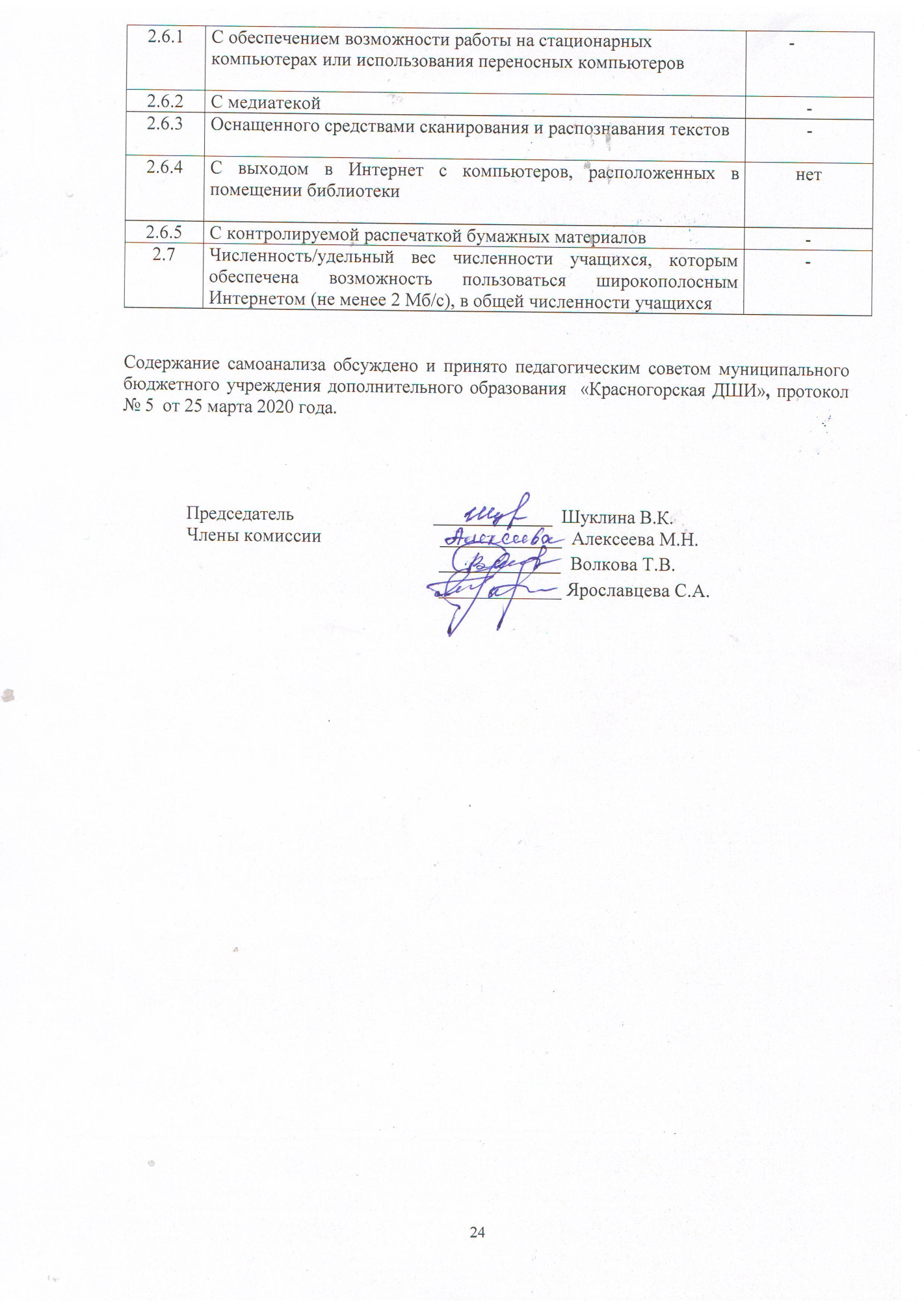 ВсегообучающихсяУчебный годУчебный годУчебный годВсегообучающихся2017-20182018-20192019-2020На начало учебного года110110110Конец учебного года110110110ВозрастМальчикиДевочкиВсегоДошкольный возраст (до 6 лет)---Младший школьный возраст (7-10 лет)224971Средний школьный возраст (11-14 лет)142539Старший школьный возраст (15-17 лет)---Наименование образовательной  программыНаименование образовательной  программыНаименование образовательной  программыСрокобученияСрокобученияКол-воучащихсяКол-воучащихсяХУДОЖЕСТВЕННОЕ ОТДЕЛЕНИЕХУДОЖЕСТВЕННОЕ ОТДЕЛЕНИЕХУДОЖЕСТВЕННОЕ ОТДЕЛЕНИЕХУДОЖЕСТВЕННОЕ ОТДЕЛЕНИЕХУДОЖЕСТВЕННОЕ ОТДЕЛЕНИЕХУДОЖЕСТВЕННОЕ ОТДЕЛЕНИЕХУДОЖЕСТВЕННОЕ ОТДЕЛЕНИЕДополнительная общеразвивающая программа «Основы изобразительного искусства (живопись)».Дополнительная общеразвивающая программа «Основы изобразительного искусства (живопись)».3 года3 года333333Предпрофессиональная общеобразовательная программа в области изобразительного искусства «Живопись».Предпрофессиональная общеобразовательная программа в области изобразительного искусства «Живопись».5 лет5 лет313131МУЗЫКАЛЬНОЕ ОТДЕЛЕНИЕМУЗЫКАЛЬНОЕ ОТДЕЛЕНИЕМУЗЫКАЛЬНОЕ ОТДЕЛЕНИЕМУЗЫКАЛЬНОЕ ОТДЕЛЕНИЕМУЗЫКАЛЬНОЕ ОТДЕЛЕНИЕМУЗЫКАЛЬНОЕ ОТДЕЛЕНИЕМУЗЫКАЛЬНОЕ ОТДЕЛЕНИЕДополнительная общеразвивающая программа «Основы музыкального искусства (народные инструменты)»1 год1 год1 год1 год1 год3Дополнительная общеразвивающая программа «Основы музыкального искусства (фортепиано)».1 год1 год1 год1 год1 год2Дополнительная общеразвивающая программа «Основы музыкального искусства (хоровое пение)».3 года3 года3 года3 года3 года14Предпрофессиональная общеобразовательная программа в области музыкального искусства «Народные инструменты».8 лет8 лет8 лет8 лет8 лет11Предпрофессиональная общеобразовательная программа в области музыкального искусства «Фортепиано».8 лет8 лет8 лет8 лет8 лет16ВСЕГО:                                                                                                                                 110ВСЕГО:                                                                                                                                 110ВСЕГО:                                                                                                                                 110ВСЕГО:                                                                                                                                 110ВСЕГО:                                                                                                                                 110ВСЕГО:                                                                                                                                 110ВСЕГО:                                                                                                                                 110№Название коллективаРуководительКол-во участников1.2. 3.Вокальный ансамбль «Гармония»Ансамбль «Красногорские ложкари»Ансамбль народных инструментов «Калинка»Ярославцева С.А.Гагарина Д.Н.Гагарина Д.Н.4513Название мероприятияРезультатУчастие в межрегиональной выставке – конкурсе «Я – художник, я так вижу!» (январь)Сертификаты за участие-5Участие в Республиканском конкурсе солистов и вокальных ансамблей «Хрустальный камертон» (январь)Диплом III ст.Участие в Республиканском конкурсе «Все работы хороши – выбирай на вкус!» (январь-февраль)Диплом «За участие» - 7Участие в Зональной олимпиаде по академическим дисциплинам среди учащихся худ.школ. г. Глазов (февраль).Сертификат за участие – 2, Диплом II степени - 1Участие во Всероссийском открытом фестивале – конкурсе искусств «Дети-детям» (февраль)Диплом лауреата III ст. - 2Участие в концерте «День защитника Отечества» (февраль)БлагодарностьУчастие в XXIV Республиканском  конкурсе юных исполнителей на народных инструментах «Ижик»,  г. Ижевск (март).Диплом лауреата II ст. - 1Диплома лауреата III cт.- 2Участие в концерте,  посв. Международному женскому дню, с.Красногорское, РДК (март).БлагодарностьУчастие в Республиканском очном конкурсе детского творчества по декоративно – прикладному искусству «Любимый герой удмуртских народных сказок и легенд» (март)Диплом за участие - 3Участие в V Всероссийском фортепианном конкурсе «Чайковский. Из века в век…» (март)Диплом III ст. - 2Участие в Республиканском фестивале – конкурсе вокального творчества «Песен не петь нам нельзя» (март)Лауреат I ст. – 4Лауреат II ст. - 2Участие в Республиканском фестивале детского, юношеского и студенческого художественного творчества «Певец прикамских зорь» (март)Лауреат III ст. – 1Диплом в номинации -1сертификат за участие - 6 Участие во Всероссийском конкурсе юных исполнителей на народных инструментах и народной песни «Родники Удмуртии» (март)Дипломант III ст. – 1Лауреат III ст. - 1Участие в I Республиканском фестивале – конкурсе «Мелодии родникового края» (апрель)Лауреат I ст. - 1Участие в Районном конкурсе «Юкаменское созвездие 2019» (апрель)Диплом IIст. – 3сертификаты за участие - 2Участие в  I Международном конкурсе вокально-хорового искусства “Belcanto” (апрель)Диплом I ст. - 1«Юный Моцарт» (апрель)Диплом I ст. - 1Участие в конкурсе «С чего начинается Родина» (апрель)Дипломант I ст. – 1Лауреат  I ст. - 1Отчетный концерт – выставка «В сиянии музыки и красок 2019» (апрель)Участие в мероприятиях посвященных Дню Победы (май)Участие в концерте посвященном Дню Бабушек (май)благодарностьУчастие в мероприятиях посвященных Дню села (сентябрь)благодарность«Открытие творческого сезона» (октябрь)благодарностиУчастие в Республиканском конкурсе «Краски ради мира» (октябрь)Диплом в номинации – 1сертификаты за участие - 5Участие в Межрегиональном конкурсе «Русская живопись в рифмах» (октябрь)сертификаты за участие - 9Участие во Всероссийском конкурсе «Дети XXI века» (октябрь-ноябрь)Лауреат III ст. – 1Лауреат II ст. – 1Дипломант II ст. – 2Дипломант III ст. – 2Участие в концерте «Музыкальная шкатулка» (ноябрь)благодарностиУчастие в концерте посвященном Дню Государственности» (ноябрь)благодарностиУчастие в мероприятиях посвященных Дню Матери (ноябрь)благодарностиУчастие в концерте посвященном Дню инвалидов (декабрь)благодарностьУчастие в музыкальном проекте «Звездная страна» (декабрь)благодарностьУчастие в Республиканском конкурсе исполнителей по классу фортепиано «Встреча друзей» (декабрь)Лауреат II ст. – 1Лауреат III ст. - 1Участие в Зональном конкурсе исполнителей на народных инструментах «Тальяночка» (декабрь)Лауреат I ст. – 2Диплом участника - 1Участие в районном конкурсе рисунков «Что такое ЗАГС?» (декабрь)благодарностиУчастие в Республиканском конкурсе детского художественного творчества «Поздравительная открытка» (декабрь)Дипломант IIIст. – 1сертификаты участника - 4Участие в Республиканском фестивале-конкурсе детского творчества «Народное, нарядное, родное» (январь)Дипломанты – 2благодарности - 2Участие во Всероссийском изобразительном диктанте (январь)сертификаты участника - 3Участие в Открытом зональном конкурсе детского художественного творчества «Палитра 2020» (январь)сертификаты участника - 3Участие в выставке рисунков посвященной памяти Заслуженного журналиста УР Анатолия Михайловича Семенова (февраль)благодарностиУчастие в Межрегиональном фестивале-конкурсе исполнителей на народных инструментах «Музыка на все времена» (февраль)Лауреат IIст. - 4Участие в Зональной олимпиаде по академическим дисциплинам (февраль)сертификат за участие - 3Участие в концерте посвященном Дню Защитников Отечества (февраль)благодарностиУчастие в Республиканском конкурсе юных исполнителей на народных инструментах «Ижик» (март)Лауреат II ст. - 1Участие в концерте посвященном Международному женскому дню 8 Марта (март)благодарностиУчастие в Региональном конкурсе пианистов «Узоры на клавишах»Дипломант I ст. - 1УчащийсяМероприятиеЗвание, победителиАнсамбль «Фантазия»Участие в Республиканском конкурсе солистов и вокальных ансамблей «Хрустальный камертон»Диплом  III степениПоздеева ЕленаУчастие в Зональной олимпиаде по  академическим дисциплинам среди учащихся художественных школ и художественных отделений ДШИДиплом II степениЧуракова ЮлианаУчастие в XI Всероссийском открытом фестивале-конкурсе искусств «Дети-детям»Диплом лауреата III ст.Русских КристинаУчастие в XI Всероссийском открытом фестивале-конкурсе искусств «Дети-детям»Диплом лауреата III ст.Клабукова АлександраУчастие в XXIV Республиканском конкурсе «Ижик»Диплом лауреата III ст.Касимов АйдарУчастие в XXIV Республиканском конкурсе «Ижик»Диплом лауреата II ст.Омелюхин ДенисУчастие в XXIV Республиканском конкурсе «Ижик»Диплом лауреата III ст.Веретенникова ЮлияУчастие в V Всероссийском фортепианном детско-юношеском конкурсе «Чайковский. Из века в век…» Диплом III ст.Русских КристинаУчастие в V Всероссийском фортепианном детско-юношеском конкурсе «Чайковский. Из века в век…»Диплом III ст.Ансамбль «Гармония»Участие в Республиканском фестивале-конкурсе вокального творчества «…Песен не петь нам нельзя»Диплом лауреатов I ст.Поздеева ЕленаУчастие в олимпиаде по истории искусствДиплом лауреата III ст.Касимов АйдарУчастие во Всероссийском конкурсе юных исполнителей на народных инструментах «Родники Удмуртии»Диплом лауреата III ст.Омелюхин ДенисУчастие во Всероссийском конкурсе юных исполнителей на народных инструментах «Родники Удмуртии»Диплом III ст.Касимов АйдарУчастие в Республиканском фестивале-конкурсе «Мелодии родникового края»Диплом лауреата I ст.Фефилова А.Участие в Районном конкурсе «Юкаменское созвездие 2019»Диплом II ст.Чуракова ЮлианаУчастие в I Международном конкурсе вокально-хорового искусства “Belcanto”Диплом II ст.Веретенникова ЮлияУчастие в I Международном конкурсе вокально-хорового искусства “Belcanto”Диплом II ст.Клабукова АлександраУчастие в конкурсе «С чего начинается Родина»Диплом I ст.Касимов АйдарУчастие в конкурсе «С чего начинается Родина»Диплом лауреата I ст.Семенова ДарьяУчастие в Республиканском конкурсе «Краски ради мира»Диплом победителяОмелюхин ДенисУчастие во Всероссийском конкурсе «Дети 21 века»Диплом лауреата III ст.Касимов АйдарУчастие во Всероссийском конкурсе «Дети 21 века»Диплом лауреата II ст.Веретенникова ЮлияУчастие во Всероссийском конкурсе «Дети 21 века»Диплом IIст.Русских КристинаУчастие во Всероссийском конкурсе «Дети 21 века»Диплом IIст.Дуэт «Гармония»Участие во Всероссийском конкурсе «Дети 21 века»Диплом IIIст.Чуракова ЮлианаУчастие в Республиканском конкурсе исполнителей по классу фортепиано «Встреча друзей»Диплом лауреата II ст.Русских КристинаУчастие в Республиканском конкурсе исполнителей по классу фортепиано «Встреча друзей»Диплом лауреата II ст.Веретенникова ЮлияУчастие в Республиканском конкурсе исполнителей по классу фортепиано «Встреча друзей»Диплом лауреата III ст.Касимов АйдарУчастие в Зональном конкурсе исполнителей на народных инструментах «Тальяночка»Диплом лауреата I ст.Омелюхин ДенисУчастие во II Зональном конкурсе исполнителей на народных инструментах (баян, аккордеон, гармонь) «Тальяночка» Диплом лауреата I ст.Балтачева ДинараУчастие в Республиканском конкурсе детского художественного творчества «Поздравительная открытка»Диплом IIIст.Бурова АнастасияУчастие в Республиканском фестивале-конкурсе детского творчества «Народное, нарядное, родное»Диплом победителяПоздеева ЕленаУчастие в Республиканском фестивале-конкурсе детского творчества «Народное, нарядное, родное»Диплом победителяКасимов АйдарУчастие в Межрегиональном фестивале-конкурсе исполнителей на народных инструментах «Музыка на все времена»Диплом лауреата II ст.Омелюхин ДенисУчастие в Межрегиональном фестивале-конкурсе исполнителей на народных инструментах «Музыка на все времена»Диплом лауреата II ст.Ансамбль Клабукова Александра, Касимов АйдарУчастие в Межрегиональном фестивале-конкурсе исполнителей на народных инструментах «Музыка на все времена»Диплом лауреата II ст.Касимов АйдарУчастие в Республиканском конкурсе юных исполнителей на народных инструментах «Ижик»Диплом лауреата II ст.Чуракова ЮлианаУчастие в Региональном конкурсе пианистов «Узоры на клавишах»Диплом  I ст.Фамлия, имя учащегосяНазвание учебного заведенияСтолбова ДианаИжГСХА, факультет ландшафтного дизайна№№ п/пОборудование и средства пожаротушенияНаличие (кол-во) на 31.03.2019г.Потребность1Огнетушители4нет2Внутреннее водоснабжениеестьнет№№ п/пПротивопожарные мерыНаличие1Наличие планов эвакуации, соответствие их  действующим нормативаместь2Состояние путей эвакуации (не загромождение коридоров,  выходов)есть3Наличие запасных выходовесть4Направление открывания дверей (входных-выходных и запасных входов-выходов) от себя5Системы дверных замков входных и запасных выходов (внутренние задвижки-запоры)есть6Наличие указателей «выход»есть7Противопожарная обработка деревянных конструкцийвыполнена8Меры по противопожарной охране здания и помещений учебного заведения (АСПС и СОУЭ)АСПС и СОУЭ  – есть9Ответственное лицо за пожаробезопасность учреждения  Алексеева М.Н.10Дата последнего инструктивного занятия ГО и ЧС руководства и обслуживающего персонала учреждения с массовым пребыванием детей о действиях в случае возникновения пожара30.08.2019 г.ВидНаименование/количествоУчебные кабинеты:- музыкальное отделение4- художественное отделение3Информационно-техническое оснащение:Компьютер (ноутбук)7Проектор2Аудио аппаратура2DVD проигрыватель1 Микшерный пульт1Радиомикрофоны4-доска магнитно- маркекрная2Библиотека:Художественная, методическая литература1010Музыкальные инструменты: - фортепиано13- рояль1- синтезатор4- электронное цифровое фортепиано1- баян23- аккордеон13Оснащение художественных учебных кабинетов:- мольберты22-графический планшет1-натурфондболее 50 наименований-пректор1 - телевизор1-доска магнитно- маркекрная2Внебюджетные средства:1. Косметический ремонт учебных классов, санузла, раздевалки, лестничных площадок2. Покупка подарков и грамот для выпускников и учащихся.4. Закупка канцелярских товаров для учебного процесса (бумага, ручки, карандаши, краски и т.п.).5. Расходование средств на оплату транспортных расходов, ремонт оргтехники.6. Расходование средств на оплату оргвзносов за участие в конкурсах.7. Закупка хозяйственных товаров для нужд учреждения.8. Приобретение оргтехники и учебной мебели.9. Оплата за услуги связи и сети Интернет.10.Услуги типографии ( журналов посещаемости групповых и индивидуальных занятий и т.д.).11.Курсы повышения квалификации сотрудников.12. Настройка инструментов.13. Содержание сайта школы.14. Приобретение концертных костюмов.15. Приобретение методической и нотной литературы, натурфонда.16. Прочие расходы.Учебный годКол-вовыпускниковУровень                  обученности%Кол-во                  обучающихся, окончивших ДШИ на «5» Кол-во обучающихся, окончивших ДШИ на «4» и «5»2016-201710100%152017-201810100%282018-20197100%16КадрыВысшее образованиеВысшее образованиеВысшее образованиеСреднее образованиеСреднее образованиеВсегоВсегоКадрыШтат.Штат.Совм.Штат.Совм.Штат.Совм.Преподаватели Преподаватели 322-52До 5 летДо 10 летДо 20 летВыше 20 лет2311До 25 летДо 35 летДо 45 летДо 55 летВыше 55 лет-131                2Дата проведенияМесто проведенияНазвание мероприятияУчастники(ФИО)08.02 – 09.02. 2019г. ИжевскКПК «Оверлеппинг – как средство организации плоскости в декоративном рисовании»Чупин К.А.14.02. – 15.02. 2019г. ИжевскКПК «Современная сельская детская школа искусств: проблемы, опыт, перспективы»Шуклина В.К.13.02.2019п. БалезиноОткрытое зональное методическое объединение преподавателейЯрославцева С.А.Гагарина Д.Н.25.03.2019г. ИжевскМастер-класс в номинации баян, аккордеон, гитара, домра по Всероссийскому конкурсу исполнителей на народных инструментах и народной песне «Родники Удмуртии»Гагарина Д.Н.26.03.2019с. ДебесыМастер-класс «Живопись гуашью». Республиканский фестиваль «Певец прикамских зорь»Волкова Т.В.Чупин К.А.20.04.2019г. ИжевскII тур и подведение итогов Республиканского конкурса педагогического мастерства преподавателей ДШИ и профессиональных образовательных учреждений «Призвание»Гагарина Д.Н.Лауреат  I степени18.09. – 21. 09.2019г. ИжевскКПК «Современные технологии управления образовательной организацией дополнительного образования»Шуклина В.К.02.12.2019г. ИжевскКПК «Преодоление исполнительских трудностей в работе над фортепианным репертуаром»Ярославцева С.А.Дата                  проведенияПредмет,специальностьТема урокаФИО преподавателя14.11. 2019.АнсамбльРабота над фразировкой в произведении Корецкого «Волжские напевы».Гагарина Д.Н.14.11.2019.Общее фортепианоРабота над штрихами.Ярославцева С.А.15.11. 2019.Слушание музыкиФорма. Приемы развития мелодии.Кулемина О.А.27.11.2019.ЖивописьЦветовая гармония. Полярная гармония. Декоративный натюрморт.Волкова Т.В.28.11.19Хоровое пениеФормирование вокально-хоровых навыков.Агафонова О.Н.06.12.19ЛепкаНатюрморт. Лепка.Чупин К.А.11.12.19Беседы об искусствеИскусство театра.Шуклина В.К.N п/пПоказателиЕдиница измерения1.Образовательная деятельность1.1Общая численность учащихся, в том числе:110 1.1.1Детей дошкольного возраста (3 - 7 лет)-1.1.2Детей младшего школьного возраста (7 - 11 лет)831.1.3Детей среднего школьного возраста (11 - 15 лет)271.1.4Детей старшего школьного возраста (15 - 17 лет)-1.2Численность учащихся, обучающихся по образовательным программам по договорам об оказании платных образовательных услуг-1.3Численность/удельный вес численности учащихся, занимающихся в 2-х и более объединениях (кружках, секциях, клубах), в общей численности учащихся21.4Численность/удельный вес численности учащихся с применением дистанционных образовательных технологий, электронного обучения, в общей численности учащихся-1.5Численность/удельный вес численности учащихся по образовательным программам для детей с выдающимися способностями, в общей численности учащихся- 1.6Численность/удельный вес численности учащихся по образовательным программам, направленным на работу с детьми с особыми потребностями в образовании, в общей численности учащихся, в том числе:-1.6.1Учащиеся с ограниченными возможностями здоровья (инвалиды)-1.6.2Дети-сироты, дети, оставшиеся без попечения родителей (опекаемые) 21.6.3Дети-мигранты- 1.6.4Дети, попавшие в трудную жизненную ситуацию- 1.7Численность/удельный вес численности учащихся, занимающихся учебно-исследовательской, проектной деятельностью, в общей численности учащихся- 1.8Численность/удельный вес численности учащихся, принявших участие в массовых мероприятиях (конкурсы, соревнования, фестивали, конференции), в общей численности учащихся, в том числе: 79 учащихся        71%1.8.1На зональном уровне 20 учащихся1.8.2На республиканском уровне 47 учащихся1.8.3На межрегиональном уровне17 учащихся1.8.4На всероссийском уровне15 учащихся1.8.5На международном уровне3 учащихся1.8.6.На муниципальном уровне19 учащихся1.9Численность/удельный вес численности учащихся - победителей и призеров массовых мероприятий (конкурсы, соревнования, фестивали, конференции), в общей численности учащихся, в том числе:33 учащихся 33%1.9.1На муниципальном уровне 5 учащихся1.9.2На зональном уровне 4 учащихся1.9.3На республиканском уровне15 учащихся1.9.4На межрегиональном уровне 3 учащихся1.9.5На всероссийском уровне 7 учащихся1.9.6.На международном уровне	 1 учащийся1.10Численность/удельный вес численности учащихся, участвующих в образовательных и социальных проектах, в общей численности учащихся, в том числе:-1.10.1Муниципального уровня-1.10.2Регионального уровня-1.10.3Межрегионального уровня-1.10.4Федерального уровня-1.10.5Международного уровня-1.11Количество массовых мероприятий, проведенных образовательной организацией, в том числе:51.11.1На муниципальном уровне11.11.2На региональном уровне-1.11.3На межрегиональном уровне-1.11.4На федеральном уровне-1.11.5На международном уровне-1.12Общая численность педагогических работников81.13Численность/удельный вес численности педагогических работников, имеющих высшее образование, в общей численности педагогических работников675%1.14Численность/удельный вес численности педагогических работников, имеющих высшее образование педагогической направленности (профиля), в общей численности педагогических работников2 25%1.15Численность/удельный вес численности педагогических работников, имеющих среднее профессиональное образование, в общей численности педагогических работников225%1.16Численность/удельный вес численности педагогических работников, имеющих среднее профессиональное образование педагогической направленности (профиля), в общей численности педагогических работников225%1.17Численность/удельный вес численности педагогических работников, которым по результатам аттестации присвоена квалификационная категория, в общей численности педагогических работников, в том числе:450 %1.17.1Высшая21.17.2Первая21.18Численность/удельный вес численности педагогических работников в общей численности педагогических работников, педагогический стаж работы которых составляет:1.18.1До 5 лет-1.18.2Свыше 30 лет-1.19Численность/удельный вес численности педагогических работников в общей численности педагогических работников в возрасте до 30 лет-1.20Численность/удельный вес численности педагогических работников в общей численности педагогических работников в возрасте от 55 лет-1.21Численность/удельный вес численности педагогических и административно-хозяйственных работников, прошедших за последние 5 лет повышение квалификации/профессиональную переподготовку по профилю педагогической деятельности или иной осуществляемой в образовательной организации деятельности, в общей численности педагогических и административно-хозяйственных работников.425%1.22Численность/удельный вес численности специалистов, обеспечивающих методическую деятельность образовательной организации, в общей численности сотрудников образовательной организации113%1.23Количество публикаций, подготовленных педагогическими работниками образовательной организации:-1.23.1За 3 года-1.23.2За отчетный период-1.24Наличие в организации дополнительного образования системы психолого-педагогической поддержки одаренных детей, иных групп детей, требующих повышенного педагогического внимания           -2.Инфраструктура2.1Количество компьютеров в расчете на одного учащегося-2.2Количество помещений для осуществления образовательной деятельности,           62.2.1Учебный класс62.2.2Лаборатория-2.2.3Мастерская-2.2.4Танцевальный класс-2.2.5Спортивный зал-2.2.6Бассейн-2.3Количество помещений для организации досуговой деятельности учащихся, в том числе:-2.3.1Актовый зал12.3.2Концертный зал-2.3.3Игровое помещение-2.4Наличие загородных оздоровительных лагерей, баз отдыханет2.5Наличие в образовательной организации системы электронного документооборотанет2.6Наличие читального зала библиотеки, в том числе:нет